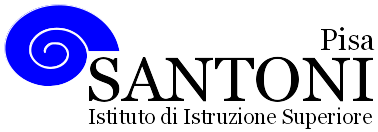 ATTIVITà SVOLTE DAL DOCENTE A.S. 2023/24Pisa 01/06/2024  La docente: Alessandra Salvadorini Le rappresentanti di classe:Martina Antonelli Desireè Cinelli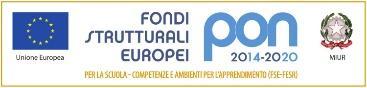 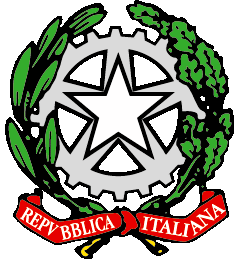 agraria agroalimentare agroindustria | chimica, materiali e biotecnologie | costruzioni, ambiente e territorio | sistema moda | servizi socio-sanitari | servizi per la sanità e l'assistenza sociale | corso operatore del benessere | agenzia formativa Regione Toscana  IS0059 – ISO9001agraria agroalimentare agroindustria | chimica, materiali e biotecnologie | costruzioni, ambiente e territorio | sistema moda | servizi socio-sanitari | servizi per la sanità e l'assistenza sociale | corso operatore del benessere | agenzia formativa Regione Toscana  IS0059 – ISO9001agraria agroalimentare agroindustria | chimica, materiali e biotecnologie | costruzioni, ambiente e territorio | sistema moda | servizi socio-sanitari | servizi per la sanità e l'assistenza sociale | corso operatore del benessere | agenzia formativa Regione Toscana  IS0059 – ISO9001agraria agroalimentare agroindustria | chimica, materiali e biotecnologie | costruzioni, ambiente e territorio | sistema moda | servizi socio-sanitari | servizi per la sanità e l'assistenza sociale | corso operatore del benessere | agenzia formativa Regione Toscana  IS0059 – ISO9001agraria agroalimentare agroindustria | chimica, materiali e biotecnologie | costruzioni, ambiente e territorio | sistema moda | servizi socio-sanitari | servizi per la sanità e l'assistenza sociale | corso operatore del benessere | agenzia formativa Regione Toscana  IS0059 – ISO9001www.e-santoni.edu.ite-mail: piis003007@istruzione.ite-mail: piis003007@istruzione.itPEC: piis003007@pec.istruzione.itPEC: piis003007@pec.istruzione.itNome e cognome del docente ALESSANDRA SALVADORININome e cognome del docente ALESSANDRA SALVADORINIDisciplina insegnata: Igiene e cultura medico-sanitariaDisciplina insegnata: Igiene e cultura medico-sanitariaLibro/i di testo in uso Igiene e cultura medico-sanitaria – VOL A e B di A. BEDENDO/ ED. POSEIDONIA SCUOLALibro/i di testo in uso Igiene e cultura medico-sanitaria – VOL A e B di A. BEDENDO/ ED. POSEIDONIA SCUOLAClasse e Sezione4HIndirizzo di studio            SSASIndirizzo di studio            SSASConoscenze minime conoscere struttura anatomica degli apparati, sistemi e organi del corpo umano conoscere le funzioni delle strutture anatomicheAbilità minime 	Riconoscere gli elementi di base di anatomia e saperli mettere in relazioneRiconoscere le caratteristiche multifattoriali della condizione di benessere psico-fisico-socialeSaper valutare – ove possibile saper misurare i principali parametri di salute, (es: cardiovascolare), saper far fronte alle principali emergenze (procedure di primo soccorso).Conoscenze minime conoscere struttura anatomica degli apparati, sistemi e organi del corpo umano conoscere le funzioni delle strutture anatomicheAbilità minime 	Riconoscere gli elementi di base di anatomia e saperli mettere in relazioneRiconoscere le caratteristiche multifattoriali della condizione di benessere psico-fisico-socialeSaper valutare – ove possibile saper misurare i principali parametri di salute, (es: cardiovascolare), saper far fronte alle principali emergenze (procedure di primo soccorso).UDA 1 Classificazione dei microrganismi, malattie infettive, immunità attiva e passiva, vaccinazioni, prevenzione e cure.Conoscenze: microorganismi patogeni, non patogeni e opportunisti. Microrganismi patogeni per l’uomo: caratteristiche, vie di trasmissione, infezioni e sue manifestazioni; patogenicità e virulenza. Sintomatico ed asintomatico. Fase di incubazione, fase acuta e fase di remissione. Comportamenti sociali, vaccinazioni, sieri, prevenzione e terapie.Vaccinazioni obbligatorie e facoltative. Caratteristiche dei detergenti ed igienizzanti, dei disinfettanti e dei PMC e degli antisettici, sterilizzazione e sanificazione degli ambienti. Igiene, pulizia personale e della casaAbilità: conoscere i principali patogeni- agenti eziologici e le modalità di trasmissione; riconoscere i sintomi di infezione delle principali malattie infettive, il loro decorso, le eventuali terapie e la corretta profilassi contro la diffusione. Competenze: Riconoscere sintomi, saper prevenire diffusione e contagio, saper attuare il corretto uso di dispositivi di protezione personali, di sieri e vaccini, di antibatterici, antivirali, antimicotici, detergenti-igienizzanti, disinfettanti-antisettici e PMC; lettura dei libretti, calendari vaccinali, figure professionali e sedi di riferimento.UDA 2.Epidemiologia: Definizione e generalità. Tipologie di malattie; acuta e cronica, degenerativa, familiare e genetica, infettiva e non infettiva.Cambiamenti demografici e le ripercussioni sui servizi sanitari e sociali. I determinanti dello stato di salute; stili di vita; alimenti, alcol, tabacco e droghe. Fattori di rischio di malattie cardio-vascolari, malattie sessualmente trasmissibili, generalità sulle malattie metaboliche ed obesità, tossico-dipendenza e dipendenza da sostanze di abuso (valido anche come ed. civica, pcto)Abilità: conoscere e saper argomentare sulle principali malattie di maggiore diffusione sociale, sui metodi di diagnosi, terapie, prevenzione.Competenze: conoscere, saper argomentare, consigliare e dirigere i singoli individui ed i gruppi verso la diagnosi, cura e /o prevenzione primaria, secondaria o terziaria (familiari inclusi). Sapere attuare corrette procedure del caso e indirizzare alle figure e sedi professionali di riferimento.UDA 3 Sistema endocrinoConoscenze: definizione e generalità, principali strutture anatomiche, ghiandole endocrine, ghiandole a funzione mista, tessuti a funzione endocrina, ormoni, target ormonali, specificità recettoriali, meccanismi di regolazione (agonista- antagonista, feed back negativo), azione stimolante, azione inibitrice.Ipotalamo ed Ipofisi, tiroide e paratiroidi, timo, ghiandole surrenali, pancreas, gonadi: ormoni prodotti, target, azioni ed effetti collegati. Tiroide, ormoni, metabolismo e cenni sulle principali disfunzioni e anomalie/patologie. Metabolismo dei nutrienti, generalità su diabete, sovrappeso e obesità.Abilità: Individuare e saper argomentare in modo generale sulle principali funzioni e disfunzioni degli organi endocriniCompetenze: saper riconoscere e attuare consigli e procedure di cure ed assistenza nelle varie fasi della vita (bambino, adulto, età fertile, anziano etc etc). Saper indirizzare verso le figure e sedi professionali di riferimento. UDA 4Sistema nervoso Conoscenze: Organizzazione istologica e funzionale del tessuto nervoso (SNC ed SNP); elementi di anatomia e fisiologia di neuroni, nevroglia, fibre mieliniche, sostanza bianca e sostanza grigia; impulso nervoso, sinapsi, plasticità sinaptica, trasmissione impulsi nervosi e neurotrasmettitori. Sistemi di protezione (meningi, liquor e barriera ematoencefalica). Cenni sulle principali lesioni ed analisi diagnostiche e biochimico-clinicheSuddivisione anatomo-funzionale del cervello (emisferi, diencefalo, mesencefalo, teleencefalo), aree del linguaggio ed emisfero dominante; sistema limbico, cervello rettiliano, corteccia; cenni generali su lobi ed aree cerebrali. Corteccia, tronco cerebrale e cervelletto. ECG (elettroencefalogramma), RMN (risonanza magnetica nucleare). Vie sensoriali e vie della motricità.Abilità: Individuare e collocare le principali funzioni del SNC e saper rilevare le principali ed evidenti disfunzioniCompetenze: Saper riconoscere ed indirizzare verso le figure di riferimento professionali e saper attuare le principali procedure assistenziali.UDA 5Sistema nervoso periferico (SNP)Conoscenze: organizzazione anatomo- funzionale: componente sensoriale e componente motoria, gangli, nervi spinali e nervi cranici, nevriti e nevralgie.Sistema nervoso autonomo e sistema nervoso somatico, sistema simpatico, parasimpatico e neurotrasmettitori specifici.Figure e sedi professionali di riferimento.Abilità individuare e collocare le principali funzioni e disfunzioni collegate.Competenze: saper riconoscere, argomentare e assistere e supportare le principali conseguenze disfunzionali ed indirizzare alle figure e sedi professionali di riferimento in base alle età e situazioni. UDA 6Educazione alla saluteCambiamenti demografici e ripercussioni sui servizi sanitari e sociali (innalzamento dell’età media della popolazione).Cenni generali sul processo dell’invecchiamento (valido come preparazione pcto). Riferimenti di “epidemiologia delle malattie” (incidenza, prevalenza, mortalità, letalità; epidemia-pandemia-endemia-caso sporadico).Classificazioni delle malattie: generalità ed esempi (infettive, congenite, cromosomiche -genetiche, famigliari, croniche e cronico-degenerative, neurodegenerative).Promozione della salute e prevenzione delle malattie: primaria, secondaria (gli screening), terziaria e principali figure professionali e sedi di riferimento.Igiene alimentare: contaminanti, tossinfezioni, avvelenamenti, additivi. La corretta manipolazione e conservazione degli alimenti.Ospedali e luoghi di cura: collocazione, strutture, caratteristiche e rischi connessi ai suddetti ambienti. Corretto uso dei DPI, smaltimento dei taglienti e dei rifiuti. Figure professionaliAbilità: distinguere gli stati patologici organici da quelli dipendenti da età e fattori esterni-ambientali; individuare interventi di prevenzione e di azioni per la salute del singolo e pubblica.Competenze: saper partecipare e collaborare all’ individuazione e presa in carico socio assistenziale di soggetti con capacità organiche e funzionali temporaneamente, fisiologicamente o durevolmente compromesse.MODULO OSS  Argomenti da affrontare tra il terzo e il quarto annoAnatomia e fisiologia UD1 (prima parte inclusa nelle conoscenze per la qualifica AAB/diploma SSAS)Organizzazione e struttura generale del corpo; cellule, tessuti, organi, sistemi; omeostasi. Metabolismo; catabolismo, anabolismo; proteine, lipidi, carboidrati; controllo della temperatura corporea.Apparato tegumentario; strutture e funzioni; cute, sottocute, annessi, ghiandole.Struttura e funzioni dello scheletro (sostegno, protezione, movimento); articolazioni; principali ossa del corpo.Sistema linfatico; organi, strutture e funzioni; linfa, linfonodi, timo, milza. (*dopo apparato cardio-circolatorio)Sistema riproduttivo maschile e femminile; organi, strutture e funzioni; ovaie, testicoli. (*dopo sistema endocrino 4 anno)Sistema immunitario; organi, strutture e funzioni; anticorpi.I sensi: vista, olfatto, udito, gusto, tatto. (*dopo sistema nervoso 3- 4 anno)Anatomia e fisiologia UD1 (seconda parte da certificare per il conseguimento della qualifica OSS 14H)Sistema muscolo-scheletrico. Struttura e tono muscolare, funzioni (movimento, posture); contrazione muscolare; principali muscoli del corpo. Sistema cardio-vascolare; organi, strutture e funzioni; vasi sanguigni, ciclo cardiaco, frequenza cardiaca, pressione arteriosa; caratteristiche del sangue. Sistema respiratorio; organi, strutture e funzioni; tipi di respirazione, frequenza respiratoria. Sistema urinario; organi, strutture e funzioni; formazione eliminazione e caratteristiche dell’urina; bilancio idrico, elettroliti, equilibrio acido-base (da fare) Sistema nervoso; organi, strutture e funzioni; midollo spinale, meningi, nervi, liquido cerebrospinale; sistema nervoso autonomo. (* 3-4 anno)UDA 1 Classificazione dei microrganismi, malattie infettive, immunità attiva e passiva, vaccinazioni, prevenzione e cure.Conoscenze: microorganismi patogeni, non patogeni e opportunisti. Microrganismi patogeni per l’uomo: caratteristiche, vie di trasmissione, infezioni e sue manifestazioni; patogenicità e virulenza. Sintomatico ed asintomatico. Fase di incubazione, fase acuta e fase di remissione. Comportamenti sociali, vaccinazioni, sieri, prevenzione e terapie.Vaccinazioni obbligatorie e facoltative. Caratteristiche dei detergenti ed igienizzanti, dei disinfettanti e dei PMC e degli antisettici, sterilizzazione e sanificazione degli ambienti. Igiene, pulizia personale e della casaAbilità: conoscere i principali patogeni- agenti eziologici e le modalità di trasmissione; riconoscere i sintomi di infezione delle principali malattie infettive, il loro decorso, le eventuali terapie e la corretta profilassi contro la diffusione. Competenze: Riconoscere sintomi, saper prevenire diffusione e contagio, saper attuare il corretto uso di dispositivi di protezione personali, di sieri e vaccini, di antibatterici, antivirali, antimicotici, detergenti-igienizzanti, disinfettanti-antisettici e PMC; lettura dei libretti, calendari vaccinali, figure professionali e sedi di riferimento.UDA 2.Epidemiologia: Definizione e generalità. Tipologie di malattie; acuta e cronica, degenerativa, familiare e genetica, infettiva e non infettiva.Cambiamenti demografici e le ripercussioni sui servizi sanitari e sociali. I determinanti dello stato di salute; stili di vita; alimenti, alcol, tabacco e droghe. Fattori di rischio di malattie cardio-vascolari, malattie sessualmente trasmissibili, generalità sulle malattie metaboliche ed obesità, tossico-dipendenza e dipendenza da sostanze di abuso (valido anche come ed. civica, pcto)Abilità: conoscere e saper argomentare sulle principali malattie di maggiore diffusione sociale, sui metodi di diagnosi, terapie, prevenzione.Competenze: conoscere, saper argomentare, consigliare e dirigere i singoli individui ed i gruppi verso la diagnosi, cura e /o prevenzione primaria, secondaria o terziaria (familiari inclusi). Sapere attuare corrette procedure del caso e indirizzare alle figure e sedi professionali di riferimento.UDA 3 Sistema endocrinoConoscenze: definizione e generalità, principali strutture anatomiche, ghiandole endocrine, ghiandole a funzione mista, tessuti a funzione endocrina, ormoni, target ormonali, specificità recettoriali, meccanismi di regolazione (agonista- antagonista, feed back negativo), azione stimolante, azione inibitrice.Ipotalamo ed Ipofisi, tiroide e paratiroidi, timo, ghiandole surrenali, pancreas, gonadi: ormoni prodotti, target, azioni ed effetti collegati. Tiroide, ormoni, metabolismo e cenni sulle principali disfunzioni e anomalie/patologie. Metabolismo dei nutrienti, generalità su diabete, sovrappeso e obesità.Abilità: Individuare e saper argomentare in modo generale sulle principali funzioni e disfunzioni degli organi endocriniCompetenze: saper riconoscere e attuare consigli e procedure di cure ed assistenza nelle varie fasi della vita (bambino, adulto, età fertile, anziano etc etc). Saper indirizzare verso le figure e sedi professionali di riferimento. UDA 4Sistema nervoso Conoscenze: Organizzazione istologica e funzionale del tessuto nervoso (SNC ed SNP); elementi di anatomia e fisiologia di neuroni, nevroglia, fibre mieliniche, sostanza bianca e sostanza grigia; impulso nervoso, sinapsi, plasticità sinaptica, trasmissione impulsi nervosi e neurotrasmettitori. Sistemi di protezione (meningi, liquor e barriera ematoencefalica). Cenni sulle principali lesioni ed analisi diagnostiche e biochimico-clinicheSuddivisione anatomo-funzionale del cervello (emisferi, diencefalo, mesencefalo, teleencefalo), aree del linguaggio ed emisfero dominante; sistema limbico, cervello rettiliano, corteccia; cenni generali su lobi ed aree cerebrali. Corteccia, tronco cerebrale e cervelletto. ECG (elettroencefalogramma), RMN (risonanza magnetica nucleare). Vie sensoriali e vie della motricità.Abilità: Individuare e collocare le principali funzioni del SNC e saper rilevare le principali ed evidenti disfunzioniCompetenze: Saper riconoscere ed indirizzare verso le figure di riferimento professionali e saper attuare le principali procedure assistenziali.UDA 5Sistema nervoso periferico (SNP)Conoscenze: organizzazione anatomo- funzionale: componente sensoriale e componente motoria, gangli, nervi spinali e nervi cranici, nevriti e nevralgie.Sistema nervoso autonomo e sistema nervoso somatico, sistema simpatico, parasimpatico e neurotrasmettitori specifici.Figure e sedi professionali di riferimento.Abilità individuare e collocare le principali funzioni e disfunzioni collegate.Competenze: saper riconoscere, argomentare e assistere e supportare le principali conseguenze disfunzionali ed indirizzare alle figure e sedi professionali di riferimento in base alle età e situazioni. UDA 6Educazione alla saluteCambiamenti demografici e ripercussioni sui servizi sanitari e sociali (innalzamento dell’età media della popolazione).Cenni generali sul processo dell’invecchiamento (valido come preparazione pcto). Riferimenti di “epidemiologia delle malattie” (incidenza, prevalenza, mortalità, letalità; epidemia-pandemia-endemia-caso sporadico).Classificazioni delle malattie: generalità ed esempi (infettive, congenite, cromosomiche -genetiche, famigliari, croniche e cronico-degenerative, neurodegenerative).Promozione della salute e prevenzione delle malattie: primaria, secondaria (gli screening), terziaria e principali figure professionali e sedi di riferimento.Igiene alimentare: contaminanti, tossinfezioni, avvelenamenti, additivi. La corretta manipolazione e conservazione degli alimenti.Ospedali e luoghi di cura: collocazione, strutture, caratteristiche e rischi connessi ai suddetti ambienti. Corretto uso dei DPI, smaltimento dei taglienti e dei rifiuti. Figure professionaliAbilità: distinguere gli stati patologici organici da quelli dipendenti da età e fattori esterni-ambientali; individuare interventi di prevenzione e di azioni per la salute del singolo e pubblica.Competenze: saper partecipare e collaborare all’ individuazione e presa in carico socio assistenziale di soggetti con capacità organiche e funzionali temporaneamente, fisiologicamente o durevolmente compromesse.MODULO OSS  Argomenti da affrontare tra il terzo e il quarto annoAnatomia e fisiologia UD1 (prima parte inclusa nelle conoscenze per la qualifica AAB/diploma SSAS)Organizzazione e struttura generale del corpo; cellule, tessuti, organi, sistemi; omeostasi. Metabolismo; catabolismo, anabolismo; proteine, lipidi, carboidrati; controllo della temperatura corporea.Apparato tegumentario; strutture e funzioni; cute, sottocute, annessi, ghiandole.Struttura e funzioni dello scheletro (sostegno, protezione, movimento); articolazioni; principali ossa del corpo.Sistema linfatico; organi, strutture e funzioni; linfa, linfonodi, timo, milza. (*dopo apparato cardio-circolatorio)Sistema riproduttivo maschile e femminile; organi, strutture e funzioni; ovaie, testicoli. (*dopo sistema endocrino 4 anno)Sistema immunitario; organi, strutture e funzioni; anticorpi.I sensi: vista, olfatto, udito, gusto, tatto. (*dopo sistema nervoso 3- 4 anno)Anatomia e fisiologia UD1 (seconda parte da certificare per il conseguimento della qualifica OSS 14H)Sistema muscolo-scheletrico. Struttura e tono muscolare, funzioni (movimento, posture); contrazione muscolare; principali muscoli del corpo. Sistema cardio-vascolare; organi, strutture e funzioni; vasi sanguigni, ciclo cardiaco, frequenza cardiaca, pressione arteriosa; caratteristiche del sangue. Sistema respiratorio; organi, strutture e funzioni; tipi di respirazione, frequenza respiratoria. Sistema urinario; organi, strutture e funzioni; formazione eliminazione e caratteristiche dell’urina; bilancio idrico, elettroliti, equilibrio acido-base (da fare) Sistema nervoso; organi, strutture e funzioni; midollo spinale, meningi, nervi, liquido cerebrospinale; sistema nervoso autonomo. (* 3-4 anno)